                Załącznik nr 4a do Regulaminu praktyk studenckich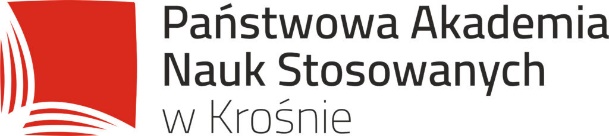 Krosno, dnia ……………… 20 … r.Imię i nazwisko: ……………………………..……Kierunek, rok studiów, semestr studiów: ………….Tryb studiów: ………………………………………Nr albumu: …………………………………………Telefon kontaktowy:………………………………..Dyrektor Instytutu ………………………………………………………………………………..PodanieZwracam się z uprzejmą prośbą o*:zaliczenie pracy zawodowej na poczet praktyki studenckiej. W załączeniu przedkładam: zakres wykonywanych obowiązków zgodny z Kierunkowym programem praktyki dla mojego kierunku studiów (zał. 4b), zaświadczenie potwierdzające okres zatrudnienia (zał. 4c) oraz kartę weryfikacji efektów uczenia się (zał. 3);zaliczenie odbytego stażu/zrealizowanych praktyk/prac woluntarystycznych itp. na poczet praktyki studenckiej. W załączeniu przedkładam: zakres wykonywanych obowiązków zgodny z Kierunkowym programem praktyki dla mojego kierunku studiów (zał. 4b), dokument potwierdzający ukończenie stażu/praktyki/wolontariatu/szkolenia/inne ze wskazaniem na czas trwania (zał. 4c) oraz kartę weryfikacji efektów uczenia się (zał. 3);możliwości odbycia praktyki we wcześniejszym terminie, tj. w semestrze………. W załączeniu przedkładam: zaświadczenie potwierdzające przyjęcie na praktykę.Proszę o pozytywne rozpatrzenie mojej prośby.							………………………………….podpis studentaDecyzja Dyrektora InstytutuPo rozpatrzeniu Pani/Pana podania, nie wyrażam zgody / wyrażam zgodę* na:zaliczenie w całości/części* pracy zawodowej na poczet praktyki studenckiej;zaliczenie w całości/części*  odbytego stażu/zrealizowanych praktyk/prac woluntarystycznych/szkoleń itp.;możliwości odbycia praktyki we wcześniejszym terminie.……………………….       data i podpis*właściwe zaznaczyć        